بسمه تعالی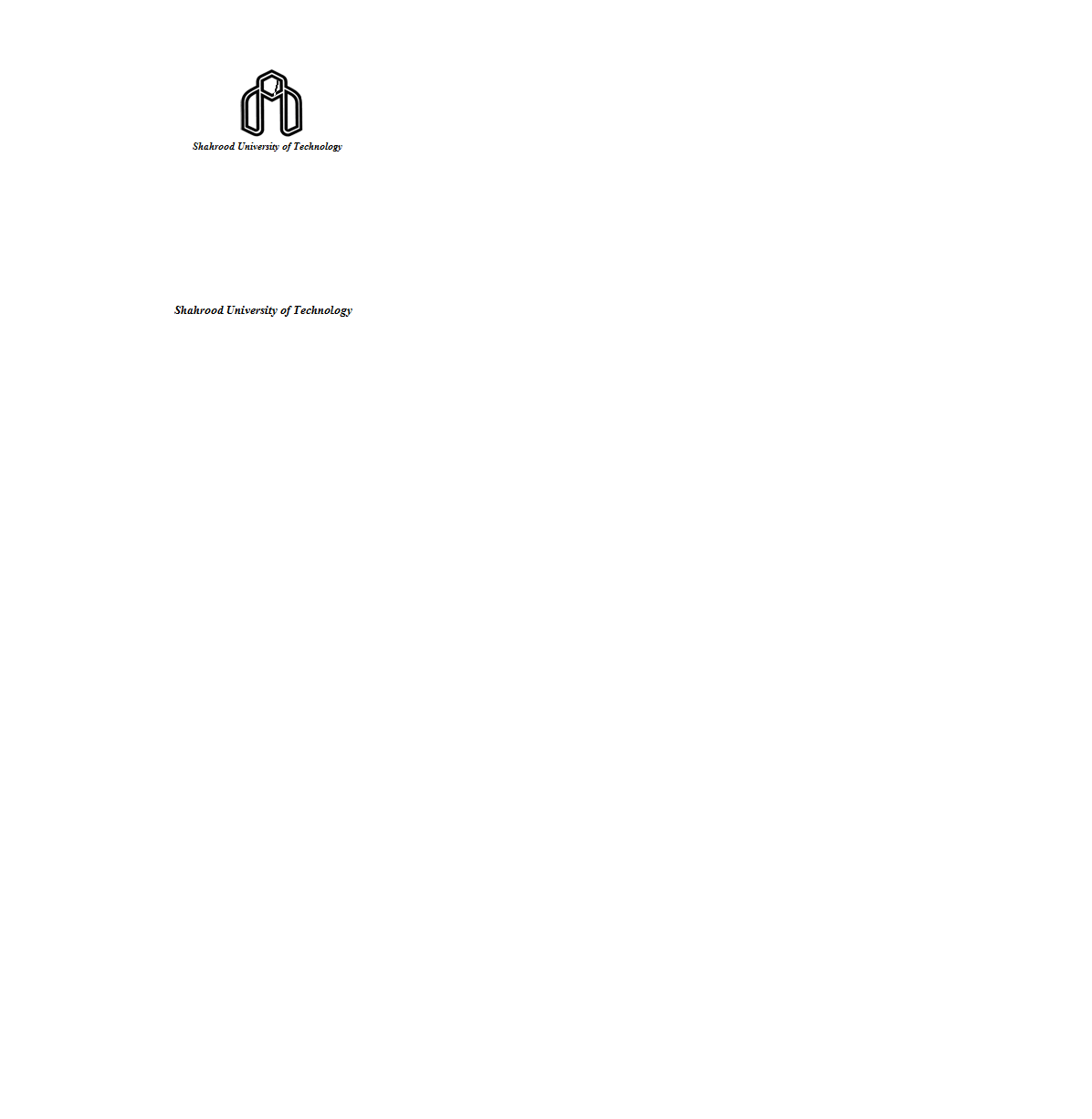 دانشگاه صنعتی شاهرودفرم تعیین داوران پایان‌نامه/ پیشنهاد رساله/ رسالهدانشکده مهندسی شیمی و مواد                                                                                                                                                 تاریخ:                                                                                                                                                               شماره:      نماینده تحصیلات تکمیلی:استاد راهنمای محترم جناب آقای/خانم دکتر ...............با سلام، احتراماً پایان‌نامه/ پیشنهاد رساله/ رساله اینجانب .........................دانشجوی کارشناسی ارشد رشته....................... به شماره دانشجویی ........................  تحت عنوان .......................................................................................................................................................................آماده دفاع است. لذا خواهشمند است در صورت موافقت، داوران پیشنهادی را به گروه آموزشی اعلام فرمایید.با تشکر                                           نام و نام خانوادگی دانشجو:                                   								             امضا                        مدیر محترم گروه .......................با سلام، پایان‌نامه/ پیشنهاد رساله/ رساله آقای/خانم ...............................دانشجوی کارشناسی ارشد آماده دفاع است، داوران پیشنهادی به شرح ذیل میباشند (پایان‌نامه کارشناسی ارشد حداقل 2 داور):                                  2-                                   3-                                    4-تاریخ پیشنهادی دفاع:                           ساعت:                                                                                                            نام و نام خانوادگی استاد راهنما:                                                                                امضاریاست محترم  دانشکدهبا سلام، پایان‌نامه/ پیشنهاد رساله/ رساله آقای/خانم ................................ دانشجوی کارشناسی ارشد آماده دفاع است، داوران پیشنهادی گروه به شرح ذیل میباشند (برای پایان‌نامه کارشناسی ارشد حداقل 2 داور):                                  2-                                   3-                                    4-                                                                                                     نام و نام خانوادگی مدیر گروه:                                                                                امضانظر شورای تحصیلات تکمیلی دانشکدهموضوع در جلسه ......... مورخ ........................ شورای تحصیلات تکمیلی دانشکده مطرح و  داوران زیر برای جلسه دفاع نهایی تعیین شدند: